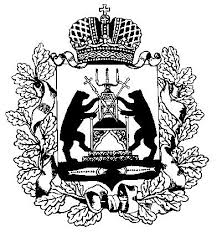 Российская ФедерацияНовгородская областьАдминистрация СОЛЕЦКОГО муниципального округаПОСТАНОВЛЕНИЕот 01.12.2021 № 1792г. СольцыО создании Общественного Совета при  Администрации муниципального округаВ соответствии с Положением об Общественном Совете при Администрации муниципального округа, утвержденным постановлением Администрации муниципального округа от 17.09.2021 № 1360, распоряжением Главы Солецкого муниципального округа от 30.11.2021 № 14-рг «О кандидатурах в состав Общественного Совета при  Администрации муниципального округа», протокола избрания членов Общественного Совета от 01.12.2021 Администрация Солецкого муниципального округаПОСТАНОВЛЯЕТ:1. Создать Общественный Совет при  Администрации муниципального округа, включив в его состав:Андреева Н.В. –  председателя колхоза «Россия» (СПК) (по согласованию);Демидова В.А. –  пенсионера(по согласованию);Елькину Л.С. – заведующую гинекологическим отделением ГОБУЗ Солецкая ЦРБ (по согласованию);Емельянову Ю.С. – начальника юридического отдела Администрации муниципального округа;Костромину Л.Ф. – председателя Солецкой районной организации Новгородской областной общественной  организации ветеранов войны, труда, вооруженных сил и правоохранительных органов(по согласованию);Матвееву Г.П. – главного бухгалтера ООО «Альянс» (по согласованию);Мещерякову Е.Ю. –  начальника Солецкого района теплоснабжения ООО «ТК Новгородская» (по согласованию);Овчинникова С.Н. – редактора Солецкого подразделения областного государственного автономного учреждения «Агентство информационных коммуникаций» (по согласованию);Оркину Т. М. – ветерана МВД (по согласованию);Правдина А.А. – представителя общественности (по согласованию);Романову С.М. – председателя правления Солецкого районного потребительского общества (по согласованию);Сергееву Э.Е. – индивидуального предпринимателя (по согласованию).2. Опубликовать настоящее постановление в периодическом печатном издании «Бюллетень Солецкого муниципального округа» и разместить на официальном сайте Администрации Солецкого муниципального округа в информационно-телекоммуникационной сети «Интернет».И.о. Главы муниципального округа                                          С.И. Чопозов